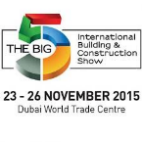 Obisk sejma The Big 5Združeni Arabski Emirati, Dubaj, 26.-30. november 2017PRIJAVNI OBRAZECDatum in kraj prijave: Podpis in žig odgovorne osebe:Company Name: Company Name: Company Name: Company Name: Address: Phone:+386 +386 +386 Fax: +386 +386 +386 Email: Website:www.www.www.Company profileCompany profileCompany profileCompany profileMain Products/Services, Solutions, Activities:Main Products/Services, Solutions, Activities:Main References / Clients:Main References / Clients:Partnership Sought (Please clarify the target sectors/industries you usually work with or selling your products/services to them)Partnership Sought (Please clarify the target sectors/industries you usually work with or selling your products/services to them)Partnership Sought (Please clarify the target sectors/industries you usually work with or selling your products/services to them)Partnership Sought (Please clarify the target sectors/industries you usually work with or selling your products/services to them)Company REPRESENTATIVE:Company REPRESENTATIVE:Company REPRESENTATIVE:Company REPRESENTATIVE:Name, Family Name: Name, Family Name: Name, Family Name: Position in the Company:Position in the Company:Position in the Company:Contact mobile no. (for communication with members of Slovenian delegation):Contact mobile no. (for communication with members of Slovenian delegation):Contact mobile no. (for communication with members of Slovenian delegation):